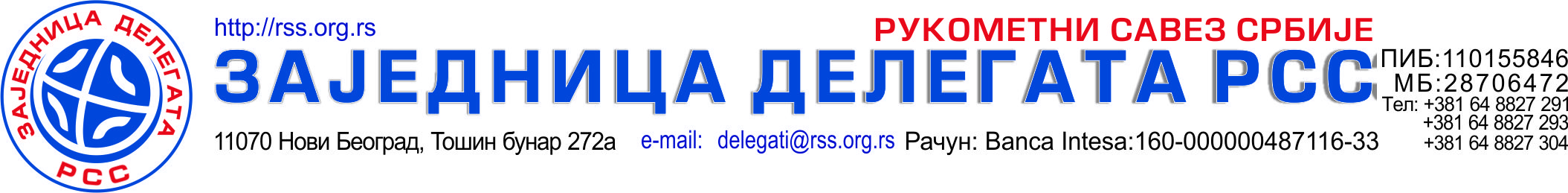 Упитник за ЛИЧНИ КАРТОН делегатАУпитник слати у  Microsoft Word  формату на адресу: delegati@rss.org.rs и milan.gasic.ki@gmail.com  Одштампан упитник предати овлашћеном лицу на зимском семинару.Општи подациОпшти подациОпшти подациОпшти подациОпшти подациОпшти подациОпшти подациОпшти подациОпшти подациОпшти подациОпшти подациОпшти подациОпшти подациОпшти подациОпшти подациОпшти подациОпшти подациОпшти подациОпшти подациОпшти подациОпшти подациОпшти подациОпшти подациОпшти подациОпшти подациОпшти подациПрезиме /име оца/ и имеПрезиме /име оца/ и имеПрезиме /име оца/ и имеШифра РССброј чл. картеброј чл. картеброј чл. картеброј чл. картеброј чл. картеброј чл. картеброј регистр.број регистр.број регистр.број регистр.број регистр.фотографија 320х240 pxlфотографија 320х240 pxlфотографија 320х240 pxlфотографија 320х240 pxlЈМБГЈМБГфотографија 320х240 pxlфотографија 320х240 pxlфотографија 320х240 pxlфотографија 320х240 pxlДатум и место рођењаДатум и место рођењаДатум и место рођењаДатум и место рођењаДатум и место рођењафотографија 320х240 pxlфотографија 320х240 pxlфотографија 320х240 pxlфотографија 320х240 pxlРегион /ОкругРегион /ОкругРегион /ОкругРегион /ОкругРегион /Округфотографија 320х240 pxlфотографија 320х240 pxlфотографија 320х240 pxlфотографија 320х240 pxlСтручна спремаСтручна спремаСтручна спремаСтручна спремаСтручна спремафотографија 320х240 pxlфотографија 320х240 pxlфотографија 320х240 pxlфотографија 320х240 pxlЗанимањеЗанимањеЗанимањеЗанимањеЗанимањефотографија 320х240 pxlфотографија 320х240 pxlфотографија 320х240 pxlфотографија 320х240 pxlКомпјутерска обученостКомпјутерска обученостКомпјутерска обученостКомпјутерска обученостКомпјутерска обученостфотографија 320х240 pxlфотографија 320х240 pxlфотографија 320х240 pxlфотографија 320х240 pxlЗнање страног  језикаЗнање страног  језикаЗнање страног  језикаЗнање страног  језикаЗнање страног  језикаАдреса становања:Адреса становања:Кућни, службени и моб. Телефон:Кућни, службени и моб. Телефон:Кућни, службени и моб. Телефон:Кућни, службени и моб. Телефон:Кућни, службени и моб. Телефон:Кућни, службени и моб. Телефон:Е-mail адреса:Е-mail адреса:ДЕЛЕГАТСКА КАРИЈЕРА (види детаље поглавље  IV.Критеријуми за формирање листа делегата) ДЕЛЕГАТСКА КАРИЈЕРА (види детаље поглавље  IV.Критеријуми за формирање листа делегата) ДЕЛЕГАТСКА КАРИЈЕРА (види детаље поглавље  IV.Критеријуми за формирање листа делегата) ДЕЛЕГАТСКА КАРИЈЕРА (види детаље поглавље  IV.Критеријуми за формирање листа делегата) ДЕЛЕГАТСКА КАРИЈЕРА (види детаље поглавље  IV.Критеријуми за формирање листа делегата) ДЕЛЕГАТСКА КАРИЈЕРА (види детаље поглавље  IV.Критеријуми за формирање листа делегата) ДЕЛЕГАТСКА КАРИЈЕРА (види детаље поглавље  IV.Критеријуми за формирање листа делегата) ДЕЛЕГАТСКА КАРИЈЕРА (види детаље поглавље  IV.Критеријуми за формирање листа делегата) ДЕЛЕГАТСКА КАРИЈЕРА (види детаље поглавље  IV.Критеријуми за формирање листа делегата) ДЕЛЕГАТСКА КАРИЈЕРА (види детаље поглавље  IV.Критеријуми за формирање листа делегата) ДЕЛЕГАТСКА КАРИЈЕРА (види детаље поглавље  IV.Критеријуми за формирање листа делегата) Период од - доПериод од - доПериод од - доПериод од - доДелегатска листа (ранг-степен такмичења)Делегатска листа (ранг-степен такмичења)Делегатска листа (ранг-степен такмичења)Делегатска листа (ранг-степен такмичења)ДоказДоказДоказСЕМИНАРИ – КАМПОВИ(види детаље поглавље  V. Критеријуми за формирање листа делегата)СЕМИНАРИ – КАМПОВИ(види детаље поглавље  V. Критеријуми за формирање листа делегата)СЕМИНАРИ – КАМПОВИ(види детаље поглавље  V. Критеријуми за формирање листа делегата)СЕМИНАРИ – КАМПОВИ(види детаље поглавље  V. Критеријуми за формирање листа делегата)СЕМИНАРИ – КАМПОВИ(види детаље поглавље  V. Критеријуми за формирање листа делегата)СЕМИНАРИ – КАМПОВИ(види детаље поглавље  V. Критеријуми за формирање листа делегата)СЕМИНАРИ – КАМПОВИ(види детаље поглавље  V. Критеријуми за формирање листа делегата)СЕМИНАРИ – КАМПОВИ(види детаље поглавље  V. Критеријуми за формирање листа делегата)СЕМИНАРИ – КАМПОВИ(види детаље поглавље  V. Критеријуми за формирање листа делегата)СЕМИНАРИ – КАМПОВИ(види детаље поглавље  V. Критеријуми за формирање листа делегата)СЕМИНАРИ – КАМПОВИ(види детаље поглавље  V. Критеријуми за формирање листа делегата)ДатумСЕМИНАР -КАМПСЕМИНАР -КАМПСЕМИНАР -КАМПСЕМИНАР -КАМПСЕМИНАР -КАМПСЕМИНАР -КАМПОдржана предавањаОдржана предавањаОдржана предавањаОдржана предавањаДИСЦИПЛИНСКЕ КАЗНЕ(види детаље поглавље  VI. Критеријуми за формирање листа делегата)ДИСЦИПЛИНСКЕ КАЗНЕ(види детаље поглавље  VI. Критеријуми за формирање листа делегата)ДИСЦИПЛИНСКЕ КАЗНЕ(види детаље поглавље  VI. Критеријуми за формирање листа делегата)ДИСЦИПЛИНСКЕ КАЗНЕ(види детаље поглавље  VI. Критеријуми за формирање листа делегата)ДИСЦИПЛИНСКЕ КАЗНЕ(види детаље поглавље  VI. Критеријуми за формирање листа делегата)ДИСЦИПЛИНСКЕ КАЗНЕ(види детаље поглавље  VI. Критеријуми за формирање листа делегата)ДИСЦИПЛИНСКЕ КАЗНЕ(види детаље поглавље  VI. Критеријуми за формирање листа делегата)ДИСЦИПЛИНСКЕ КАЗНЕ(види детаље поглавље  VI. Критеријуми за формирање листа делегата)ДИСЦИПЛИНСКЕ КАЗНЕ(види детаље поглавље  VI. Критеријуми за формирање листа делегата)ДИСЦИПЛИНСКЕ КАЗНЕ(види детаље поглавље  VI. Критеријуми за формирање листа делегата)ДИСЦИПЛИНСКЕ КАЗНЕ(види детаље поглавље  VI. Критеријуми за формирање листа делегата)ДатумВрста  дужина трајања казнеВрста  дужина трајања казнеВрста  дужина трајања казнеВрста  дужина трајања казнеВрста  дужина трајања казнеВрста  дужина трајања казнеВрста  дужина трајања казнеВрста  дужина трајања казнеИзречене од органаИзречене од органаСТРУЧНИ РАД(види детаље поглавље VII. Критеријуми за формирање листа делегата)СТРУЧНИ РАД(види детаље поглавље VII. Критеријуми за формирање листа делегата)СТРУЧНИ РАД(види детаље поглавље VII. Критеријуми за формирање листа делегата)СТРУЧНИ РАД(види детаље поглавље VII. Критеријуми за формирање листа делегата)СТРУЧНИ РАД(види детаље поглавље VII. Критеријуми за формирање листа делегата)СТРУЧНИ РАД(види детаље поглавље VII. Критеријуми за формирање листа делегата)СТРУЧНИ РАД(види детаље поглавље VII. Критеријуми за формирање листа делегата)СТРУЧНИ РАД(види детаље поглавље VII. Критеријуми за формирање листа делегата)СТРУЧНИ РАД(види детаље поглавље VII. Критеријуми за формирање листа делегата)СТРУЧНИ РАД(види детаље поглавље VII. Критеријуми за формирање листа делегата)СТРУЧНИ РАД(види детаље поглавље VII. Критеријуми за формирање листа делегата)ДатумДатумДатумФункција/ДужностФункција/ДужностФункција/ДужностФункција/ДужностФункција/ДужностФункција/ДужностФункција/ДужностФункција/ДужностРУКОМЕТНА КАРИЈЕРА(види детаље поглавље  VIII. Критеријуми за формирање листа делегата)РУКОМЕТНА КАРИЈЕРА(види детаље поглавље  VIII. Критеријуми за формирање листа делегата)РУКОМЕТНА КАРИЈЕРА(види детаље поглавље  VIII. Критеријуми за формирање листа делегата)РУКОМЕТНА КАРИЈЕРА(види детаље поглавље  VIII. Критеријуми за формирање листа делегата)РУКОМЕТНА КАРИЈЕРА(види детаље поглавље  VIII. Критеријуми за формирање листа делегата)РУКОМЕТНА КАРИЈЕРА(види детаље поглавље  VIII. Критеријуми за формирање листа делегата)РУКОМЕТНА КАРИЈЕРА(види детаље поглавље  VIII. Критеријуми за формирање листа делегата)РУКОМЕТНА КАРИЈЕРА(види детаље поглавље  VIII. Критеријуми за формирање листа делегата)РУКОМЕТНА КАРИЈЕРА(види детаље поглавље  VIII. Критеријуми за формирање листа делегата)РУКОМЕТНА КАРИЈЕРА(види детаље поглавље  VIII. Критеријуми за формирање листа делегата)РУКОМЕТНА КАРИЈЕРА(види детаље поглавље  VIII. Критеријуми за формирање листа делегата)ИГРАЧКА  КАРИЈЕРА 1.ИГРАЧКА  КАРИЈЕРА 1.ИГРАЧКА  КАРИЈЕРА 1.ИГРАЧКА  КАРИЈЕРА 1.ИГРАЧКА  КАРИЈЕРА 1.ИГРАЧКА  КАРИЈЕРА 1.КАРИЈЕРА РУКОМЕТНОГ РАДНИКА 2.КАРИЈЕРА РУКОМЕТНОГ РАДНИКА 2.КАРИЈЕРА РУКОМЕТНОГ РАДНИКА 2.КАРИЈЕРА РУКОМЕТНОГ РАДНИКА 2.КАРИЈЕРА РУКОМЕТНОГ РАДНИКА 2.РЕПРЕЗЕНТАЦИЈА/ЗАСЛУЖНИ СПОРТИСТА Р.СрбијеРЕПРЕЗЕНТАЦИЈА/ЗАСЛУЖНИ СПОРТИСТА Р.СрбијеРЕПРЕЗЕНТАЦИЈА/ЗАСЛУЖНИ СПОРТИСТА Р.СрбијеРЕПРЕЗЕНТАЦИЈА/ЗАСЛУЖНИ СПОРТИСТА Р.СрбијеРЕПРЕЗЕНТАЦИЈА/ЗАСЛУЖНИ СПОРТИСТА Р.СрбијеРЕПРЕЗЕНТАЦИЈА/ЗАСЛУЖНИ СПОРТИСТА Р.СрбијеОД-ДООД-ДООД-ДООД-ДОФункција/ДужностДатумДатумКАТЕГОРИЈАКАТЕГОРИЈАКАТЕГОРИЈАбр.насДатумДатумКЛУБ КЛУБ КЛУБ РангМесто:    Датум:                                                                                                                           потпис                                                                                                                _____________________________